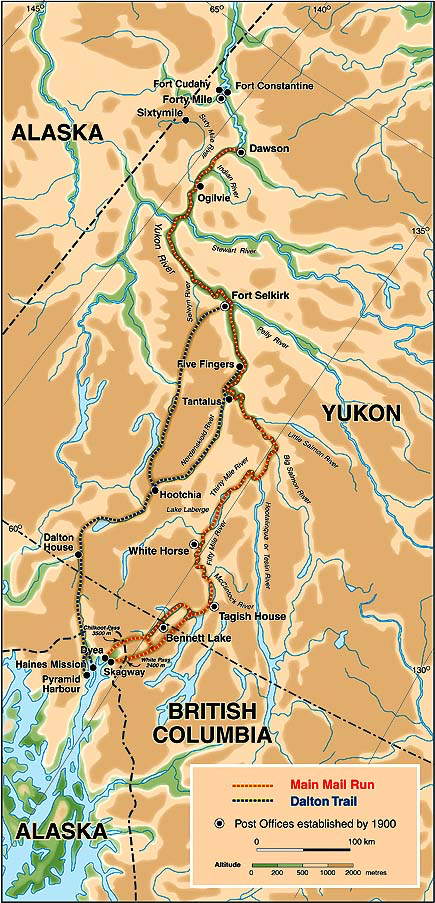 https://www.google.ca/search?q=haines+alaska++dalton+trail+map&safe=strict&source=lnms&tbm=isch&sa=X&ved=0ahUKEwiTnbSzxYHeAhUl64MKHW0fA2IQ_AUIDygC&biw=1396&bih=798#imgrc=BQ4xXtgieNGVoM: